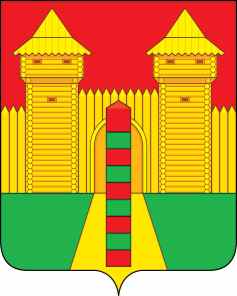 АДМИНИСТРАЦИЯ  МУНИЦИПАЛЬНОГО  ОБРАЗОВАНИЯ «ШУМЯЧСКИЙ   РАЙОН» СМОЛЕНСКОЙ  ОБЛАСТИП О С Т А Н О В Л Е Н И Еот 28.04.2022г. № 239          п. ШумячиВ соответствии с федеральными законами от 27.07.2010 г. № 190-ФЗ «О теплоснабжении», от 06.10.2003 г. № 131-ФЗ «Об общих принципах организации местного самоуправления в Российской Федерации», требованиями к порядку разработки и утверждения схем теплоснабжения, утвержденными постановлением Правительства РФ от 22.02.2012 г. № 154Администрация муниципального образования «Шумячский район» Смоленской области П О С Т А Н О В Л Я Е Т:1. Утвердить прилагаемую актуализированную схему теплоснабжения Шумячского городского поселения на 2023 год.	2. Настоящее постановление разместить на официальном сайте муниципального образования «Шумячский район» Смоленской области в информационно - телекоммуникационной сети Интернет.Глава муниципального образования «Шумячский район» Смоленской области                                                А.Н. ВасильевАктуализированная схема теплоснабжения Шумячского городского поселения на 2023 годРаздел 3 Предложения по новому строительству, реконструкции и техническому перевооружению источников тепловой энергии3.4 Предложения по техническому перевооружению, реконструкции источников тепловой энергии с целью повышения эффективности работы систем теплоснабженияОб утверждении актуализированнойсхемы теплоснабжения Шумячскогогородского поселения на 2023 годУТВЕРЖДЕНАпостановлением   Администрациимуниципального         образования«Шумячский район»  Смоленскойобласти от 28.04.2022г.№ 239Баланс тепловой энергии на котельных, расположенных на территории Шумячского городского поселения на 2023 год.Баланс тепловой энергии на котельных, расположенных на территории Шумячского городского поселения на 2023 год.Баланс тепловой энергии на котельных, расположенных на территории Шумячского городского поселения на 2023 год.Баланс тепловой энергии на котельных, расположенных на территории Шумячского городского поселения на 2023 год.Баланс тепловой энергии на котельных, расположенных на территории Шумячского городского поселения на 2023 год.Баланс тепловой энергии на котельных, расположенных на территории Шумячского городского поселения на 2023 год.Наименование источника тепловой энергииПолезный отпуск тепловой энергии потребителям, ГкалНормативные технологические потери в тепловых сетях, ГкалОтпуск тепловой энергии в сеть, ГкалРасход тепловой энергии на собственные нужды, ГкалВыработка тепловой энергии, Гкал Шумячи №1, ул. Заводская (СРТЭ)2 3128253 1371623 299Шумячи №2, ул. Садовая, (школа) (СРТЭ)5007457438612Шумячи №3, ул. Сан. школа (интернат) (СРТЭ)1 36901 369831 452Котельная №1 Нарсуд (РПО КХ)68212280410814Котельная №2 Почта (РПО КХ)712747869795Котельная №3 ПМК-160 (РПО КХ)7512701 021531 074Котельная №4 СХТ (РПО КХ)1 2233491 572171 589Котельная №6 МСО (РПО КХ)85398951491 000Котельная №7 ЦРБ (РПО КХ)9931621 155121 167ВСЕГО9 3951 97411 36943311 802№п/пАдрес объекта/мероприятияЕд. изм.Цели реализации мероприятия1п. Шумячи  ул. Садовая1Замена физически и морально устаревшего оборудования с истекшим сроком службы, не соответствующему современным требованиям энергетической эффективности и промышленной безопасности1.1Реконструкция котельной с переводом с твердого на газообразное топливо1Замена физически и морально устаревшего оборудования с истекшим сроком службы, не соответствующему современным требованиям энергетической эффективности и промышленной безопасности